Passport for home music learning*at each creative learning time, try to get 3 in a row, any direction


Music lessons at home for ETP students (supported by Mme Richard – Bonnycastle) The Music Show Episodes 1-6 – All Grades Episode 1: The Beat https://www.youtube.com/watch?v=0kaX2l413p8 Episode 2: Rhythm https://www.youtube.com/watch?v=RYsGlNpx2YI Episode 3: Rests https://www.youtube.com/watch?v=vo-PBf_WH54 Episode 4: High/Low https://www.youtube.com/watch?v=xCqpi5Ekwiw Episode 5: Tempo https://www.youtube.com/watch?v=fTyD2pfAsaI (Grades 3/4) Episode 6: Lines on the staff https://www.youtube.com/watch?v=2lXF-AcYbv0 Bonus Episode: Forte/Piano https://www.youtube.com/watch?v=U51u2OCXlJI&t=1s Music K-8 learning – All Grades Forte/Piano https://www.youtube.com/watch?v=lUYEvCly8Fo Quarter Note https://www.youtube.com/watch?v=nlNxytJE3p8 Tempo https://www.youtube.com/watch?v=iN5Jv9s-z80 Rests https://www.youtube.com/watch?v=XRG0LFNLcCA Do Re Mi https://www.youtube.com/watch?v=GoUUK3Hy7vM High/Low https://www.youtube.com/watch?v=5hkjb5gfH2Y Crescendo/Decrescendo https://www.youtube.com/watch?v=Y7CFfTv3AuI (Grades 3/4) Lines on the Staff https://www.youtube.com/watch?v=4r9LA60BtTw (Grades 3/4) Major/minor https://www.youtube.com/watch?v=8lYVUWvxLYg&list=PLE68771AF73EE2886&index=10 Rhythm Practice Grades 1-4 https://www.youtube.com/watch?v=5KScreASSOg https://www.youtube.com/watch?v=lBuU2OF5FSg Grades 2-4 https://www.youtube.com/watch?v=nXNzRAb6C8s  
Excellent Interactive Websites to check out  https://nyphilkids.org Game Room (All students) Music Match Instruments Percussion Showdown MusiQuest Instrument Storage Room (Grades 2-4) Explore different instruments  Listen to their sound Learn about the different families Composer Gallery (Grades 3-4) Learn about different composers Search by Country, Birthday, Style or Name http://www.sfskids.org/index.html?f=menu Discover, Listen, Play, Perform, Conduct, Compose https://musicplayonline.com This website has been opened to all students during the cancelation of classes Please use the username snow and then password 2020 Students can explore different songs and games based on their Grade level https://musiclab.chromeexperiments.com Song Maker  Create your own song using a variety of sounds and rhythm Rhythm  Explore different percussion sounds. Try and clap along with the already created rhythms or add your own Spectogram Explore the different sound waves that are created by different objects Kandinsky Explore how Art and Music are connected Note Reading Practices – Grades 3 and 4 https://www.youtube.com/watch?v=29JIdZcVJKM https://www.youtube.com/watch?v=muaLQN-Oot0 Singing exercises – Grades 3 and 4 https://www.youtube.com/watch?v=K5ibRYDBFTw https://www.youtube.com/watch?v=rm3mHp7cWbw Mr. Greg’s Musical Madness Episode 1-6 – All Grades Recycled Bongo Fun https://www.youtube.com/watch?v=b3MuPfOO5f8&list=PL_JmsavQhnftbXELKioeztT1N3z6C2nTb&index=1 Quarter Note https://www.youtube.com/watch?v=pUUOngEGwVo&list=PL_JmsavQhnftbXELKioeztT1N3z6C2nTb&index=2 Half Note https://www.youtube.com/watch?v=VuC-o95MprQ&list=PL_JmsavQhnftbXELKioeztT1N3z6C2nTb&index=3 Recycled Instruments https://www.youtube.com/watch?v=6K4s_oFrVqc&list=PL_JmsavQhnftbXELKioeztT1N3z6C2nTb&index=4 Dynamics https://www.youtube.com/watch?v=99kHBXw0_UM&list=PL_JmsavQhnftbXELKioeztT1N3z6C2nTb&index=5 Tempo https://www.youtube.com/watch?v=dYgBHpUfQnw&list=PL_JmsavQhnftbXELKioeztT1N3z6C2nTb&index=6 Fun French Sing-A-Long Songs  Bonjour, Bonjour https://www.youtube.com/watch?v=atNkI6QFZ50 Je suis un pizza https://www.youtube.com/watch?v=wxystpPE1xU Les Parties du Corps https://www.youtube.com/watch?v=bChrAwLzoSo Les Numéros https://www.youtube.com/watch?v=UsEz58BblMY J’aime les fruits https://www.youtube.com/watch?v=nJ03KjwiIVM L’alphabet https://www.youtube.com/watch?v=5xuZxGirWQI Mme Diva ABC https://www.youtube.com/watch?v=vywgA5v80M Mme Diva L’arbre https://www.youtube.com/watch?v=6FbcC0OkV_0 Neat Videos – AniMusic  Pipe Dream https://www.youtube.com/watch?v=hyCIpKAIFyo Drum Machine https://www.youtube.com/watch?v=F7tMuUekYQA Cathedral Pictures https://www.youtube.com/watch?v=mTerjuFuH00 Acoustic Curves https://www.youtube.com/watch?v=YqP8xMZwCnw Bells and Whistles https://www.youtube.com/watch?v=ScvIbcNV38k Pipe Dream 2 https://www.youtube.com/watch?v=aQwPJGg4gZ0 Songs to Move to Freeze Dance https://www.youtube.com/watch?v=2UcZWXvgMZE Dinosaur Stomp https://www.youtube.com/watch?v=Imhi98dHa5w Milkshake https://www.youtube.com/watch?v=dNL6RwymoNg Pancakes https://www.youtube.com/watch?v=vPccTY3sph4 Get yo Body Movin https://www.youtube.com/watch?v=fpD9kRyBn8o Shake your Sillies Out https://www.youtube.com/watch?v=NwT5oX_mqS0  Things to do without technology Use household materials to create an instrument Older Grades, can you create 3 different ones, one for each family of instruments? (String, Percussion and Wind) Interview a family member about their favourite song or artist Sit silently for 15minutes and write down every sound you hear. When you are done, classify the sounds based on High/Low, Loud/Quiet, Manmade/Natural, Fast/Slow Go on a listening walk, take note of everything you hear while outside Challenge yourself to write your own song Start by re-writing the words to a simple well known tune like the Alphabet, Twinkle Twinkle, Mary had a little lamb, Old MacDonald.  Take the simple tune but create your own words “Music Class is so much fun, I love singing all day long. Instruments are fun to play, I would sing and dance all day.     Music class is so much fun, I love singing all day long”.              (My example of Twinkle Twinkle) Play an instrument Sing songs Choose a book, instead of just reading it, can you figure out the rhythm of each sentence. (Sally went swimming in the lake: would be ti-ti ta ti-ti ta ta ta) Create multiple 4 beat rhythms, add words to each one based on a theme Ta       ti-ti           ti-ti                ta             This is my rhythm Ball    Hockey    Swimming     Stick        Words to match the rhythm Design a new instrument What orchestra family will it be a part of, more than one? What will it sound like? Look like?  How will it be played? Design your own CD cover What will your star name be?  Are you in a group? What are the names of the songs you will sing? Do you play instruments? Links to Activities for the ArtsLunch Doodles with Author Mo Willems https://www.youtube.com/watch?v=RmzjCPQv3y8&feature=youtu.behttps://mustech.net/2020/03/when-you-have-to-teach-elementary-music-from-home/

Visithttps://etpmusic.weebly.com/choose a videoand sing and play alongon anything!


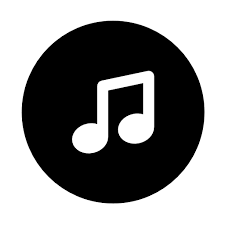 
Book words and rhythms:Copy out a sentence from a book, then print the rhythm of the words
below the sentence.

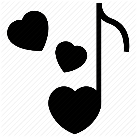 
15 minute listen:

Write down every sound you hear, then classify:High/low?Loud/quiet?Fast/slow?Natural/man-made?

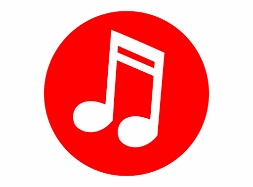 
Listen to three different songs and try to
sing / move / playto them.


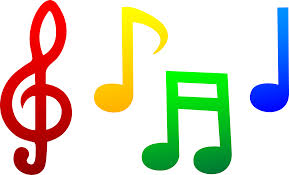 
Play any song or nursery rhyme 

on three different sounding objects.
Record yourself!


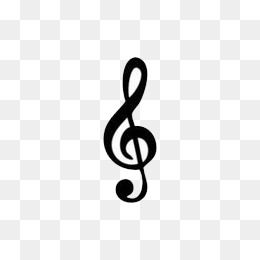 
YouTube music story:
https://www.youtube.com/playlist?
list=PLaBFMKqyKMRTpqrKpUgbVgKtHc5ubWS6f

Listen, then tell a family member, pet, or stuffy about it.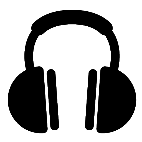 
Go on an orchestraField trip:

https://nyphilkids.org/

https://www.mydso.com/dso-kids

https://www.classicsforkids.com/


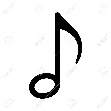 
Music learning online:Choose a link and explore:https://etpmusic.we
ebly.com/links.html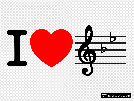 
Design a new instrument.Draw it.  Tell someone about it.How will it be played?
Which family will it belong to?
How will it sound?

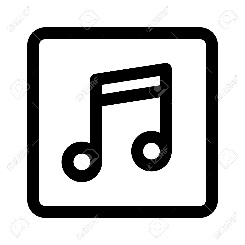 